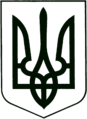 УКРАЇНА
МОГИЛІВ-ПОДІЛЬСЬКА МІСЬКА РАДА
ВІННИЦЬКОЇ ОБЛАСТІ  РІШЕННЯ №849Про надання дозволу на встановлення Меморіальних дощок Керуючись ст.ст. 25, 59 Закону України «Про місцеве самоврядування в Україні», розглянувши клопотання директора Ліцею № 3 міста Могилева -Подільського від 19.09.2023р. № 01-20/130, голови релігійної організації громади с. Садківці від 19.09.2023р., директора Ліцею №1 міста Могилева -Подільського від 18.09.2023р. №05-22/226, старости Сказинецького старостинського округу від 21.08.2023р. №13-21/8-32, -   міська рада ВИРІШИЛА:Надати дозвіл на встановлення Меморіальних дощок:1.1. Цибульському Максиму Сергійовичу (12.10.1988р. - 07.07.2022р.) – випускнику Ліцею №3 міста Могилева-Подільського, водію-електрику 59 бригади військової частини А1619, солдату Збройних Сил України, який загинув на Донеччині, захищаючи державний суверенітет та незалежність України, на будівлі Ліцею №3 міста Могилева-Подільського за адресою: м. Могилів-Подільський, просп. Незалежності, 110/2.1.1.1. Визначити ініціатором встановлення та виготовлення Меморіальної           дошки -  педагогічний, учнівський та батьківський колектив Ліцею           №3 міста Могилева-Подільського та балансоутримувачем           Меморіальної дошки – управління освіти Могилів-Подільської міської           ради.1.1.2. Директору Ліцею №3 міста Могилева-Подільського Вінницької           області спільно з родиною загиблого погодити розмір, текст, ескіз та           місце розташування Меморіальної дошки з управлінням           містобудування та архітектури міської ради (Дунський Ю.С.), та           винести на затвердження виконавчого комітету міської ради.    1.2. Кожухарю Владиславу Руслановичу (05.04.2002р.- 05.05.2023р.) – випускнику Ліцею №3 міста Могилева-Подільського, навіднику 1 відділення кулеметного взводу роти вогневої підтримки військової частини А2777, матросу, який загинув поблизу населеного пункту Красногорівка Донецької області, захищаючи державний суверенітет та незалежність України, на будівлі Ліцею №3 міста Могилева-Подільського за адресою:     м. Могилів-Подільський, просп. Незалежності, 110/2.1.2.1. Визначити ініціатором встановлення та виготовлення Меморіальної             дошки -  педагогічний, учнівський та батьківський колектив Ліцею           №3 міста Могилева-Подільського та балансоутримувачем           Меморіальної дошки – управління освіти Могилів-Подільської міської           ради.1.2.2. Директору Ліцею №3 міста Могилева-Подільського спільно з           родиною загиблого погодити розмір, текст, ескіз та місце           розташування Меморіальної дошки з управлінням містобудування та           архітектури міської ради (Дунський Ю.С.), та винести на            затвердження виконавчого комітету міської ради.1.3. Штефанюку Антону Олександровичу (18.09.1992р.- 24.02.2022р.) – жителю с. Садківці, оператору 2 протитанкового відділення протитанкового взводу роти вогневої підтримки військової частини А2960, солдату Збройних Сил України, який загинув під час оборони населених пунктів Раденск та Олешки Херсонської області, захищаючи державний суверенітет та незалежність України, у сквері Слави с. Садківці Могилів-Подільського району Вінницької області за адресою: с. Садківці, вул. Шкільна.1.3.1. Визначити ініціатором встановлення Меморіальної дошки – релігійну             громаду с. Садківці та балансоутримувачем Меморіальної дошки –           управління житлово-комунального господарства Могилів-Подільської           міської ради. 1.3.2. Голові релігійної громади с. Садківці спільно з родиною загиблого погодити розмір, текст, ескіз та місце розташування Меморіальної дошки з управлінням містобудування та архітектури міської ради (Дунський Ю.С.), та винести на затвердження виконавчого комітету міської ради.1.4. Пустовгару Антону Сергійовичу (16.02.2001р.–25.06.2022р.) -     випускнику Ліцею №1 міста Могилева-Подільського, кухарю їдальні взводу матеріального забезпечення роти матеріального забезпечення військової частини А2900, який загинув під час ракетно-бомбових ударів у Житомирській області, на будівлі Ліцею №1 міста Могилева-Подільського за адресою: м. Могилів-Подільський, пров. О. Пчілки, 11.1.4.1. Визначити ініціатором встановлення та виготовлення Меморіальної              дошки -  педагогічний, учнівський та батьківський колектив Ліцею           №1 міста Могилева-Подільського та балансоутримувачем           Меморіальної дошки – управління освіти Могилів-Подільської міської           ради.    1.4.2. Директору Ліцею №1 міста Могилева-Подільського спільно з                 родиною загиблого погодити розмір, текст, ескіз та місце               розташування Меморіальної дошки з управлінням містобудування та               архітектури міської ради (Дунський Ю.С.), та винести на                 затвердження виконавчого комітету міської ради.    1.5. Яровому Олегу Анатолійовичу (31.03.1992р.–08.10.2022р.) -  випускнику Ліцею №1 міста Могилева-Подільського, водію відділення кулеметного взводу стрілецької роти стрілецького батальйону військової частини А1619, який загинув поблизу населеного пункту Новогригорівка Миколаївської області, захищаючи державний суверенітет та незалежність України, на будівлі Ліцею №1 міста Могилева-Подільського за адресою:     м. Могилів-Подільський, пров. О. Пчілки, 11.1.5.1. Визначити ініціатором встановлення та виготовлення Меморіальної             дошки -  педагогічний, учнівський та батьківський колектив Ліцею           №1 міста Могилева-Подільського та балансоутримувачем           Меморіальної дошки – управління освіти Могилів-Подільської міської           ради.1.5.2. Директору Ліцею №1 міста Могилева-Подільського спільно з           родиною загиблого погодити розмір, текст, ескіз та місце           розташування Меморіальної дошки з управлінням містобудування та           архітектури міської ради (Дунський Ю.С.), та винести на             затвердження виконавчого комітету міської ради.1.6. Усатому Сергію Миколайовичу (19.11.1976р.–23.04.2023р.) - випускнику Ліцею №1 міста Могилева-Подільського, стрільцю-помічнику гранатометника 1 механізованого відділення – бойової машини 3 механізованого взводу 3 механізованої роти військової частини А4472, який загинув поблизу населеного пункту Хромове Донецької області, захищаючи державний суверенітет та незалежність України, на будівлі Ліцею №1 міста Могилева-Подільського за адресою: м. Могилів-Подільський, пров. О. Пчілки, 11.1.6.1. Визначити ініціатором встановлення та виготовлення Меморіальної дошки -  педагогічний, учнівський та батьківський колектив Ліцею №1 міста Могилева-Подільського та балансоутримувачем Меморіальної дошки – управління освіти Могилів-Подільської міської ради.1.6.2. Директору Ліцею №1 міста Могилева-Подільського спільно з             родиною загиблого погодити розмір, текст, ескіз та місце           розташування Меморіальної дошки з управлінням містобудування та           архітектури міської ради (Дунський Ю.С.), та винести на              затвердження виконавчого комітету міської ради.1.7. Пороху Ігорю Олексійовичу (03.06.1987р. – 03.05.2022р.) - випускнику Ліцею №1 міста Могилева-Подільського, стрільцю-санітару механізованого відділення механізованого взводу механізованого батальйону військової частини А0666, який загинув поблизу населеного пункту Олександрівка Херсонської  області, захищаючи державний суверенітет та незалежність України, на будівлі Ліцею №1 міста Могилева-Подільського за адресою: м. Могилів-Подільський, пров. О. Пчілки, 11.    1.7.1. Визначити ініціатором встановлення та виготовлення Меморіальної                 дошки - педагогічний, учнівський та батьківський колектив Ліцею №1                 міста Могилева-Подільського та балансоутримувачем Меморіальної               дошки – управління освіти Могилів-Подільської міської ради.    1.7.2. Директору Ліцею №1 міста Могилева-Подільського спільно з                родиною загиблого погодити розмір, текст, ескіз та місце               розташування Меморіальної дошки з управлінням містобудування та               архітектури міської ради (Дунський Ю.С.), та винести на                 затвердження виконавчого комітету міської ради.1.8. Надати дозвіл на встановлення Меморіальної дошки Парфенову Олександру Сергійовичу (13.12.1995р. - 16.06.2023р.) – солдату Збройних Сил України, старшому стрільцю 3 аеромобільного відділення 2 аеромобільного взводу в/ч А0284, який загинув поблизу населеного пункту Іванівське Бахмутського району Донецької області, захищаючи державний суверенітет та незалежність України, на будівлі Сказинецького сільського будинку культури за адресою: с. Сказинці, вул. Шевченка, 28.1.8.1.  Визначити ініціатором встановлення та виготовлення Меморіальної            дошки – старосту Сказинецького старостинського округу та            балансоутримувачем Меморіальної дошки – управління культури та            інформаційної діяльності Могилів-Подільської міської ради.1.8.2.  Старості Сказинецького старостинського округу, спільно з родиною            загиблого погодити розмір, текст, ескіз та місце розташування            Меморіальної дошки з управлінням містобудування та архітектури            міської ради (Дунський Ю.С.), та винести на затвердження            виконавчого комітету міської ради».Балансоутримувачам забезпечити збереження Меморіальних дощок в належному естетичному вигляді.Контроль за виконанням даного рішення покласти на першого заступника міського голови Безмещука П.О. та на постійну комісію міської ради з гуманітарних питань (Чепелюк В.І.).            Міський голова                                                 Геннадій ГЛУХМАНЮКВід 03.10.2023р.36 сесії            8 скликання